JOB ANNOUNCEMENT: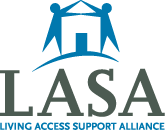 Finance ManagerLASA is a non-profit agency with nine employees, an annual budget of approximately $900,000 and over 30 years of experience serving homeless families. We serve all of Pierce County and are based in Lakewood.Please email your resume and answers to the supplemental questions to: janne@lasawa.org HOURS: 		Full time schedule with flexibilityLOCATION:		Lakewood  PAY			$ DOE/competitiveBENEFITS:  		Medical, dental, 401K, vacation, sick leavePre-employment background check, required.	DUTIES:	Accounts payable and receivable; financial reporting to the Executive Director and Board of Directors; budget preparation, tracking, control, and forecasting; billing to multiple funding sources, including grants and restricted funds; payroll and payroll taxes; staff personnel records; health insurance; cash management; Record keeping of property owned by the agency; Receive rental payments and issue receipts. PHYSICAL REQUIREMENTS:Ability to sit at a desk and computer for up to 8 hours per dayAbility to handle multiple projects, meet deadlines and maintain accuracyAbility to carry up to 25 pounds QUALIFICATIONS, KNOWLEDGE, SKILLS AND ABILITIES:Knowledge of QuickBooks Pro accounting software Degree in Accounting, Finance, Economics, Business, Administration Preferred or equivalent work experience CPA (Preferred)Computer skills:  Word, including mail merges; Excel; and OutlookFull understanding of full-cycle non-profit fund accounting  Post daily accounts payables & receivables; semimonthly payroll 941 deposits; monthly, quarterly and annual payroll reports and other tax filings         Prepare month-end and year-end financial statements for Executive Director and Board of DirectorsAdminister employee benefits program, including SIMPLE IRA and salary schedulesReconcile bank and credit card statementsMaintain General Ledger Perform month-end accrualsPerform accounts analysisIndirect Cost AllocationPrepare Grant reports; assist with grant applicationsDeal directly with funding sources (government, United Way, foundations) in relation to billing, financial reporting requirements, and contract compliancesBudgeting Cash flow projectionsManage all appropriate month-end close processes, including preparation of 1099s & 1096s Work with Case Managers to ensure effective cost management Monitor bottom line versus forecasts and budget Communicate issues to senior management, facilitate financial review meetings, and make recommendations for improvementsVendor relations Create financial spreadsheets and correspondence lettersFlexibility to change course based on business needs and conditionsQuick learner; do what it takes to get the job doneAPPLICATION PROCESS:Open until filled Pre-Employment/annual background check required. Please email your resume and answers to the supplemental questions to: janne@lasawa.org SUPPLEMENTAL QUESTIONS-Required:Describe your familiarity with QuickBooksDescribe your experience with fund accountingProvide salary history Are you familiar with grants management?Have you worked with a non-profit agency before?LASA does not discriminate in programs or employment on the basis of race, color, national origin, age, disability, and where applicable, gender, marital status, familial status, parental status, religion, sexual orientation, genetic information, political beliefs, reprisal or because all or part of an individual’s income is derived from any public assistance program. Will work in close proximity to people in crisis and the applicant must be able to maintain confidentiality.Visit our website at www.lasawa.org